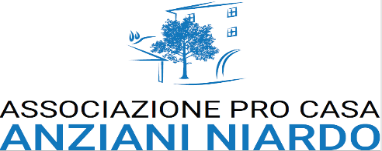 STANDARD QUALITATIVIL’associazione nella progettazione e nell’erogazione dei servizi rispetta gli standard strutturali e gestionali previsti dalla Regione Lombardia e formalizzati con le DGR 2569/2014 e DGR 7769/2018.I requisiti generali soggettivi, organizzativi e gestionali, strutturali e tecnologici richiamati nelle DGR Regionali, sono quelli previsti dalla normativa statale, opportunamente adattati al comparto socio-sanitario, comprensivi degli ulteriori requisiti di accreditamento e di quelli per la sottoscrizione del contratto con l’ATS della Montagna. I requisiti generali per l’esercizio, sono costituiti dai criteri generali di natura soggettiva, organizzativa e gestionale e si esplicitano attraverso piani lavoro, materiale informativo, struttura organizzativa, includendo le politiche di gestione delle risorse umane nonché la continuità assistenziale, la composizione dell’organico, la formazione. Relativamente alla gestione, alla valutazione e al miglioramento della qualità dei servizi socio-sanitari la Regione delibera i documenti che le strutture accreditate con il sistema sono tenute ad assicurare per ogni assistito quali, a titolo esemplificativo il FA.SA.S. e il PAI, nonché i protocolli alla base delle pratiche socio-sanitarie esercitate in struttura.La DGR prevede i requisiti generali per l’accreditamento, dove per accreditamento istituzionale si intende il processo con il quale la Regione riconosce alle strutture socio-sanitarie, pubbliche e private, la possibilità di erogare servizi sanitari e socio-sanitari per conto del Servizio Sanitario Regionale. Il riconoscimento garantisce ai cittadini che le strutture accreditate siano in possesso, oltre che dei requisiti previsti per l’autorizzazione all’esercizio dalle normative nazionali e regionali, anche degli ulteriori requisiti organizzativi e gestionali aderenti agli standard di qualità richiesti dalla programmazione regionale.Si riporta la tabella esplicativa degli indicatori ritenuti significativi, monitorati nel corso del 2018Niardo 09/12/2019                                                                                                                    Responsabile struttura                                                                                                                                                                  Suardi M.PieraAssociazione “Pro Casa Anziani Niardo onlus”  Via Adamo 1 25050 Niardo (BS)
CF.: 90008530173  P.IVA: 03587150982  Tel. 0364 335036  FAX 0364 338640  email: amministrazione@cdiniardo.it   pec: cdiniardo@pec.itPROIEZIONE ANNO 2018 STANDARS PERSONALE/UTENTI CDI Le prestazioni professionali sono al di sopra degli standard richiesti dalla Regione, in quanto i livelli di qualità erogati nei servizi offerti dall’unità d’offerta C.D.I. necessitano di un minutaggio per ogni ospite a settimana più alto. UTENTI CDI/ MEDIA GIORNALIERAOrario apertura tutto l’anno dal lunedì alla domenica dalle ore 8.00 alle ore 20.00 anche i festivi.Associazione “Pro Casa Anziani Niardo onlus”  Via Adamo 1 25050 Niardo (BS)
CF.: 90008530173  P.IVA: 03587150982  Tel. 0364 335036  FAX 0364 338640  email: amministrazione@cdiniardo.it   pec: cdiniardo@pec.itTOTALE ORETOTALE MINUTI/OSP/SETT.STANDARS REGIONE LOMBARDIAASA/OSS6162592,49”/osp.235,2/”ospIP PROF..871,583,79”/osp.47,6”/osp.FKT633,560,91”/osp.47,6”/ospDIR. SANITARIO 498,510 ore/sett.8h/sett.ANIMATRICE.52049,99”/osp.39,2”/ospRESP. LESTRUTTURA1717,5PRESENTE DAL LUNEDI AL VENERDIANNOGIORNATE FREQUENZA CDIMEDIA UTENTI GIORNALIERA2018426612